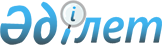 2013 жылға мектепке дейінгі тәрбие мен оқытуға мемлекеттік білім тапсырысын, жан басына шаққандағы қаржыландыру және ата-ананың ақы төлеу мөлшерін бекіту туралы
					
			Күшін жойған
			
			
		
					Ақтөбе облысы Мәртөк аудандық әкімдігінің 2013 жылғы 29 қарашадағы № 387 қаулысы. Ақтөбе облысының Әділет департаментінде 2013 жылғы 12 желтоқсанда № 3714 болып тіркелді. Қолданылу мерзімінің аяқталуына байланысты күші жойылды - (Ақтөбе облысы Мәртөк ауданы әкімінің аппаратының 2014 жылғы 06 тамыздағы № 05-1762 хаты)      Ескерту. Қолданылу мерзімінің аяқталуына байланысты күші жойылды - (Ақтөбе облысы Мәртөк ауданы әкімінің аппаратының 06.08.2014 № 05-1762 хаты).

      Қазақстан Республикасының 2001 жылғы 23 қаңтардағы "Қазақстан Республикасындағы жергілікті мемлекеттік басқару және өзін-өзі басқару туралы" Заңының 31 бабына, Қазақстан Республикасының 2007 жылғы 27 шілдедегі "Білім туралы" Заңының 6 бабының 4 тармағының 8-1) тармақшасына сәйкес Мәртөк аудандық әкімдігі ҚАУЛЫ ЕТЕДІ:

      1. 2013 жылға мектепке дейінгі тәрбие мен оқытуға мемлекеттік білім беру тапсырысы, айына жан басына шаққандағы қаржыландыру мөлшері және бір күнге 1 тәрбиеленушіге ата-аналардың ақы төлеу мөлшері № 1, 2, 3 қосымшаларына сәйкес бекітілсін.

      2. Осы қаулының орындалуын бақылау аудан әкімінің орынбасары Б. Күзембаеваға жүктелсін.

      3. Осы қаулы алғашқы ресми жарияланған күнінен кейін күнтізбелік он күн өткен соң қолданысқа енгізіледі.

 2013 жылға мектепке дейінгі тәрбие мен оқытуға мемлекеттік білім беру тапсырысы 2013 жылға айына жан басына шаққандағы қаржыландыру мөлшері 2013 жылға 1 тәрбиеленушіге ата-аналардың ақы төлеу мөлшері
					© 2012. Қазақстан Республикасы Әділет министрлігінің «Қазақстан Республикасының Заңнама және құқықтық ақпарат институты» ШЖҚ РМК
				
      Аудан әкімі 

М. Елеусізов
Мәртөк ауданы әкімдігінің 2013 жылғы 29.11 № 387 қаулысына № 1 қосымша№

р/с

Ауданның, елді

мекеннің атауы

Мемлекеттік білім беру тапсырысы

есебінен мектепке дейінгі ұйымдарға

орналастырылатын балалар саны (адам)

Мәртөк ауданы

832

1

Мәртөк ауылы

342

2

Қызылжар ауылы

50

3

Саржансай ауылы

60

4

Родниковка ауылы

55

5

Қаратаусай ауылы

50

6

Жайсан ауылы

100

7

Қаратоғай ауылы

40

8

Хазрет ауылы

60

9

Хлебодаровка ауылы

75

Мәртөк ауданы әкімдігінің 2013 жылғы 29.11 № 387 қаулысына № 2 қосымша№ р/с

Бір тәрбиеле

нушіге

жұмсалатын

шығыстардың

орташа құны

(теңге)

Мектепке дейінгі ұйымдар, балабақшалар (бөбек балабақша)

Мектепке дейінгі ұйымдар, балабақшалар (бөбек балабақша)

Мектепке дейінгі ұйымдар, балабақшалар (бөбек балабақша)

Мектепке дейінгі ұйымдар, балабақшалар (бөбек балабақша)

№ р/с

Бір тәрбиеле

нушіге

жұмсалатын

шығыстардың

орташа құны

(теңге)

Сұйық

отынмен

жылытатын

нысандар

Қатты отынмен

жылытатын

нысандар

Газбен, электрқуатымен және

орталықтандырылған жылу

жүйесімен жылытатын

нысандар

Газбен, электрқуатымен және

орталықтандырылған жылу

жүйесімен жылытатын

нысандар

№ р/с

Бір тәрбиеле

нушіге

жұмсалатын

шығыстардың

орташа құны

(теңге)

4-тен 5-ке

дейін

топтар

1-ден 3-ке

дейін топтар

1-ден 3-ке

дейін топтар

6-дан 7-ге

дейін топтар

1

Жайсан

ауылындағы

"Шапағат"

бөбек

балабақшасы

24594 теңге

2

Саржансай

ауылындағы

"Балбөбек"

бөбек

балабақшасы

24816 теңге

3

Мәртөк

ауылындағы

"Тополек"

бөбек

балабақшасы

17818 теңге

4

Мәртөк

ауылындағы

"Айгөлек"

бөбек

балабақшасы

18242 теңге

5

Мәртөк

ауылындағы

"Қарлығаш"

бөбек

балабақшасы

17789 теңге

6

Қызылжар

ауылындағы

"Балдырған"

бөбек

балабақшасы

29927 теңге

7

Родниковка

ауылындағы

"Таңшолпан"

бөбек

балабақшасы

25655 теңге

8

Қаратаусай

ауылындағы

"Болашақ"

бөбек

балабақшасы

24476 теңге

9

Қаратоғай

ауылындағы

"Еркемай"

бөбек

балабақшасы

37874 теңге

10

Хазрет

ауылындағы

"Балауса"

бөбек

балабақшасы

23554 теңге

11

Хлебодаровка

ауылындағы

"Бәйтерек"

бөбек

балабақшасы

22019 теңге

Мәртөк ауданы әкімдігінің 2013 жылғы 29.11 № 387 қаулысына № 3 қосымшаМәртөк ауданындағы мектепке дейiнгi ұйымдарда баланы ұстау ақысының мөлшері (теңге)

Мектепке дейінгі ұйымдар

Мәртөк ауданындағы мектепке дейiнгi ұйымдарда баланы ұстау ақысының мөлшері (теңге)

Балабақшалар (бөбек балабақшалар, орталықтар)

Мәртөк ауданындағы мектепке дейiнгi ұйымдарда баланы ұстау ақысының мөлшері (теңге)

Ұйымдарда 9-10,5 сағат болу ұзақтығымен

Мәртөк ауданындағы мектепке дейiнгi ұйымдарда баланы ұстау ақысының мөлшері (теңге)

250 теңге

